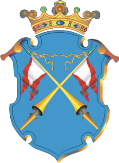 Республика Карелия    АДМИНИСТРАЦИЯ КААЛАМСКОГО СЕЛЬСКОГО ПОСЕЛЕНИЯПОСТАНОВЛЕНИЕ25 февраля 2021 г.	 	№ 5Об осуществлении полномочий по внутреннему
муниципальному финансовому контролю
в Кааламском сельском поселенииВ соответствии с частью 3 статьей 269.2 Бюджетного кодекса Российской Федерации, частью 8 статьи 99 Федерального закона от 05 апреля 2013 г. N 44-ФЗ "О контрактной системе в сфере закупок товаров, работ, услуг для обеспечения государственных и муниципальных нужд, Постановлениями Правительства РФ от 6 февраля 2020 г. N 95 "Об утверждении федерального стандарта внутреннего государственного (муниципального) финансового контроля "Принципы контрольной деятельности органов внутреннего государственного (муниципального) финансового контроля", от 6 февраля 2020 г. N 100 "Об утверждении федерального стандарта внутреннего государственного (муниципального) финансового контроля "Права и обязанности должностных лиц органов внутреннего государственного (муниципального) финансового контроля и объектов внутреннего государственного (муниципального) финансового контроля (их должностных лиц) при осуществлении внутреннего государственного (муниципального) финансового контроля", от 27 февраля 2020 г. N 208 "Об утверждении федерального стандарта внутреннего государственного (муниципального) финансового контроля "Планирование проверок, ревизий и обследований", от 23 июля 2020 г. N 1095 "Об утверждении федерального стандарта внутреннего государственного (муниципального) финансового контроля "Реализация результатов проверок, ревизий и обследований", от 17 августа 2020 г. N 1235 "Об утверждении федерального стандарта внутреннего государственного (муниципального) финансового контроля "Проведение проверок, ревизий и обследований и оформление их результатов", от 17 августа 2020 г. N 1237 "Об утверждении федерального стандарта внутреннего государственного (муниципального) финансового контроля "Правила досудебного обжалования решений и действий (бездействия) органов внутреннего государственного (муниципального) финансового контроля и их должностных лиц", от 17 августа 2020 г. N 1478 "Об утверждении федерального стандарта внутреннего государственного (муниципального) финансового контроля "Правила составления отчетности о результатах контрольной деятельности",   руководствуясь Уставом Кааламского сельское поселение , для осуществления внутреннего муниципального финансового контроля, Администрация Кааламского сельского поселенияПОСТАНОВЛЯЕТ:Осуществление внутреннего муниципального финансового контроля в Кааламском сельском поселении исполнять в соответствии с федеральными стандартами, утвержденными нормативными правовыми актами Правительства Российской Федерации.Признать утратившим силу постановление администрации Кааламского сельского поселения от 30 ноября 2015 года №44 «Об утверждении порядка  осуществления внутреннего финансового контроля и внутреннего финансового аудита в Кааламском сельском поселении».Признать утратившим силу постановление администрации Кааламского сельского поселения от 29 января 2016 года № 1 «О внесении изменений в постановление  администрации Кааламского сельского поселения от 30 ноября 2015г №44 «Об утверждении порядка  осуществления внутреннего финансового контроля и внутреннего финансового аудита в Кааламском сельском поселении».Признать утратившим силу постановление администрации Кааламского сельского поселения от 16 марта 2018 года №8 «Об утверждении стандарта осуществления внутреннего муниципального финансового контроля  «Стандарт по планированию контрольной деятельности органа муниципального финансового контроля».Разместить настоящее постановление на официальном сайте администрации Кааламского сельского поселения.Постановление вступает в силу со дня его принятия.Контроль за исполнением настоящего постановления оставляю за собойГлава Кааламского сельского поселения   	                             А.М.Мищенко